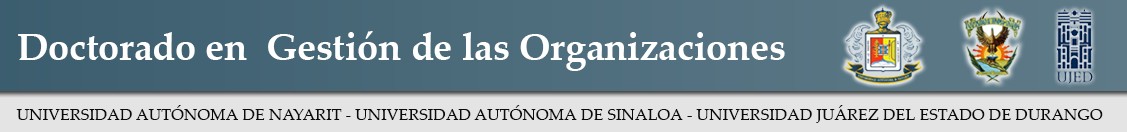 Formato CPS/DGOCARTA DE PERCEPCIÓN SALARIAL(Solo aspirantes de tiempo completo)DR. JOSÉ GERARDO IGNACIO GÓMEZ ROMERO SECRETARIO TÉCNICO DEL CONSEJO ACADÉMICO DEL DGO. P R E S E N T E . -Por medio del presente documento informo a usted que actualmente no percibo ningún tipo de ingreso salarial, por lo que asumo el compromiso ante el Doctorado en Gestión de las Organizaciones, para ser considerado como estudiante de tiempo completo y ser candidato a beca del CONACyT.Asimismo, estoy dispuesto para aclarar cualquier tipo de duda o controversia que surja al respecto.Ccp. Coordinador de la institución sede. Ccp. Archivo.A T E N T A M E N T ENombre y firma